Юнармии  быть.Патриотическое воспитание является одним из самых приоритетных направлений Российской государственной политики.  Движение «Юнармия» в России было создано в 2015 году и пока только начинает развиваться в России. «Юнармия» призвана объединить в своих рядах свыше 5 тысяч различных военно-патриотических и молодежных организаций страны. С 4 по 10 июня 2017 года на территории  комплекса «Сибирское подворье» проходил IХ международный молодежный управленческий форум «Алтай. Точки Роста – 2017». В рамках этого форума впервые приняли присягу 100 «юнармейцев». В церемонии участвовали начальник штаба «Юнармии», олимпийский чемпион Дмитрий Труненков, полпред Президента России в СФО Сергей Меняйло и губернатор Алтайского края Александр Карлин.На форуме «Алтай. Точки Роста – 2017» влились в ряды Юнармии 10 ребят из нашего ВСК «Патриот» МБОУ «Ануйская СОШ», которым  руководит Проскуряков Михаил Николаевич. Это Казанин Владислав, Киселёв Антон, Пивоваров Максим, Шульга Дмитрий, Витухина Дарья, Забрудских Марина, Проскурякова Дарина,  Елясов Антон, Евсеенков Иван, Викторов Иван. Мы  заслужили право быть юнармейцамим своими делами. На протяжении 3 лет  активно участвовали в военно-спортивных конкурсах г. Бийска, в региональной игре «Зарница» г. Белокуриха, в межрегиональных сборах военно-спортивных клубов, на краевом съезде военно-патриотических отрядов в г. Барнауле. В мае 2017 года Антон Елясов, курсант клуба «Патриот»,  стал участником всероссийской смены военно-патриотических объединений России «Служу Отечеству» во Всероссийском детском центре «Орленок». Две недели  ребята из 32 регионов нашей необъятной Родины, проходили испытания по военно-прикладному направлению на побережье Чёрного моря. 29 августа 2017 года юнармейцы  из нашей Ануйской школы участвовали  во втором межрегиональном форуме детей и молодежи, который  стартовал в Павловске. Ребята привезли в Ануйскую школу  новые награды, ценные призы за победы  в военно-спортивных конкурсах. Любому государству нужны мужественные, смелые, инициативные, дисциплинированные люди, которые бы были готовы учиться, работать на его благо, а в случае необходимости встать на его защитуМолодежь сегодня – это Россия завтра. Настоящая любовь к своей стране подкрепляется конкретными делами. Так что – всё в наших руках! Витухина Дарья, курсант ВСК «Патриот» МБОУ «Ануйская СОШ»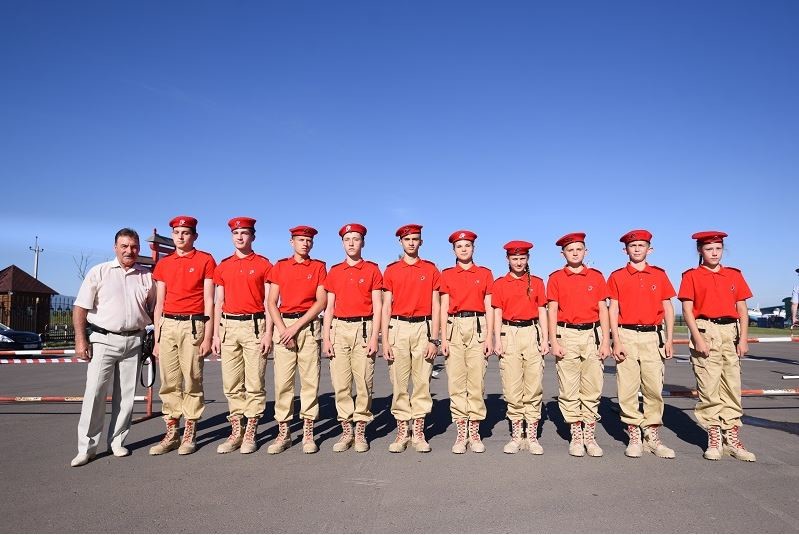 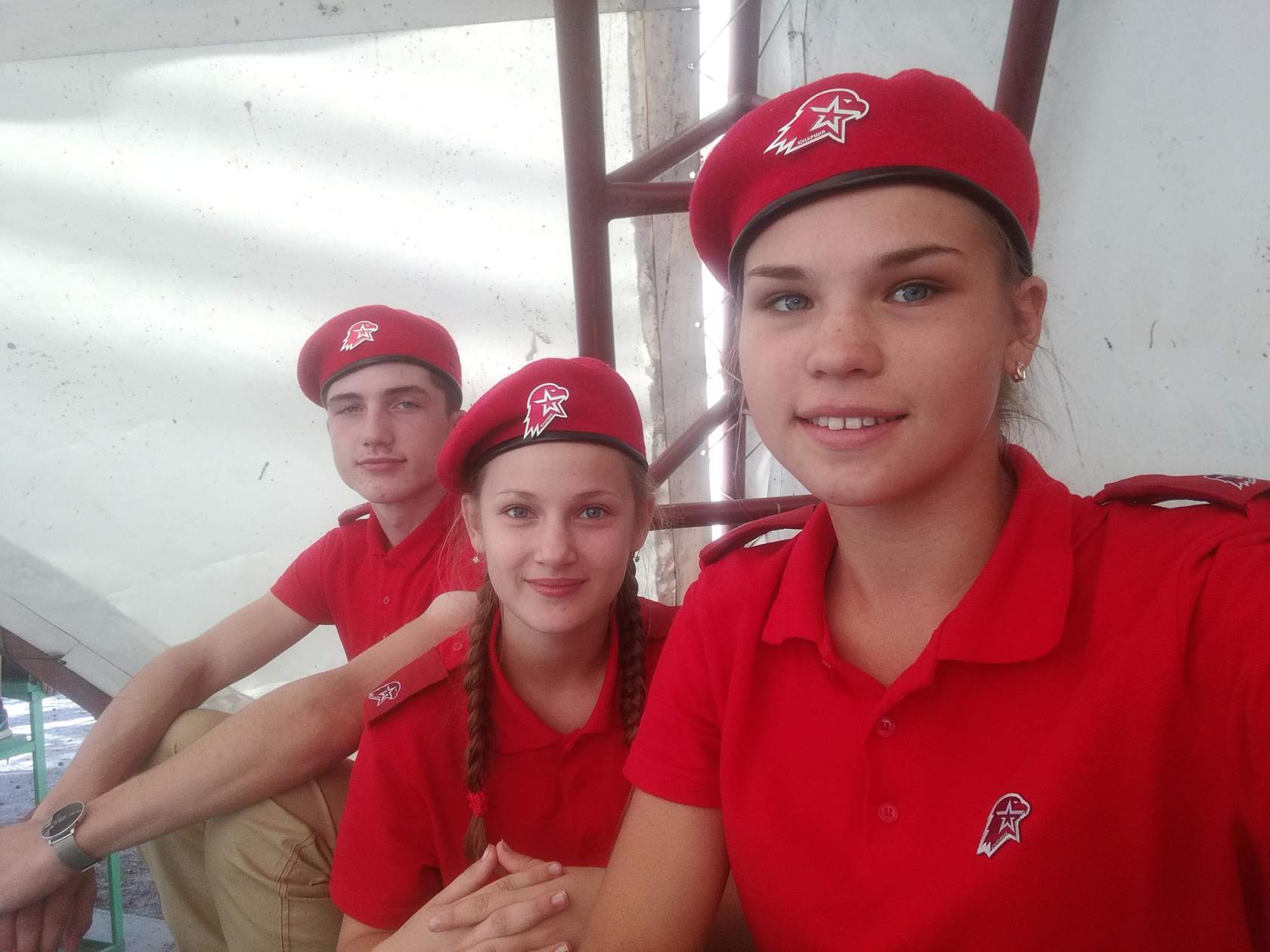 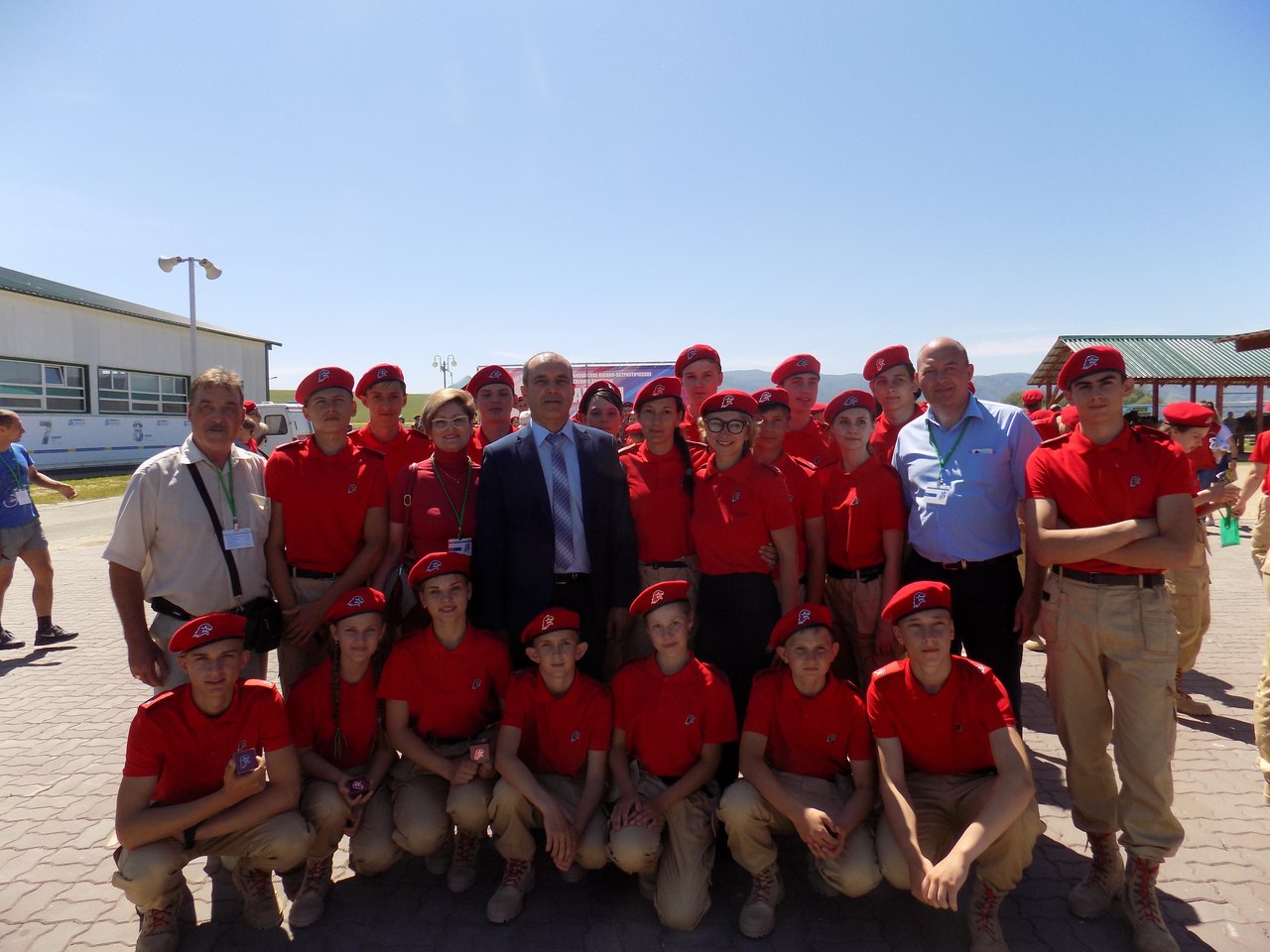 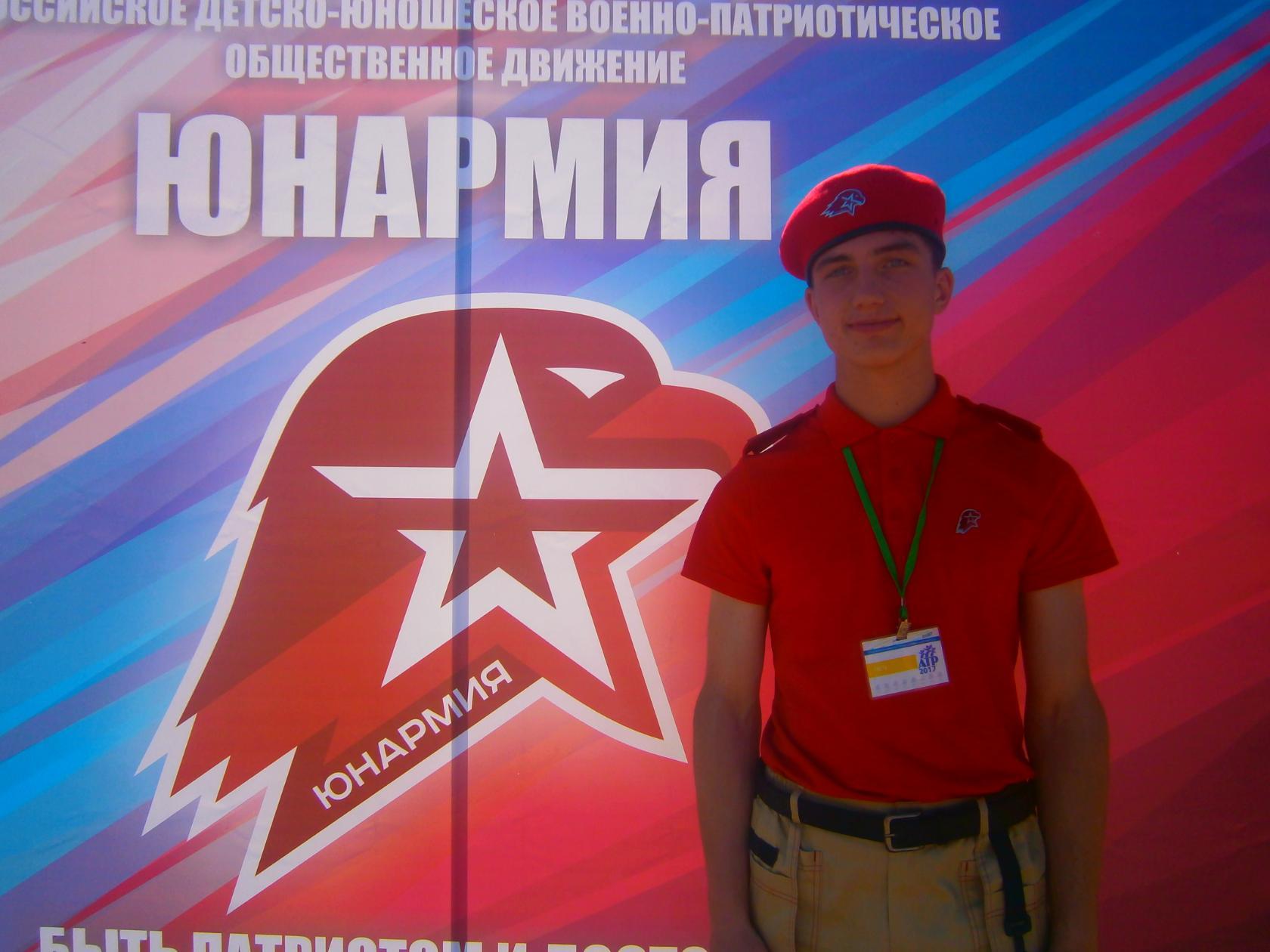 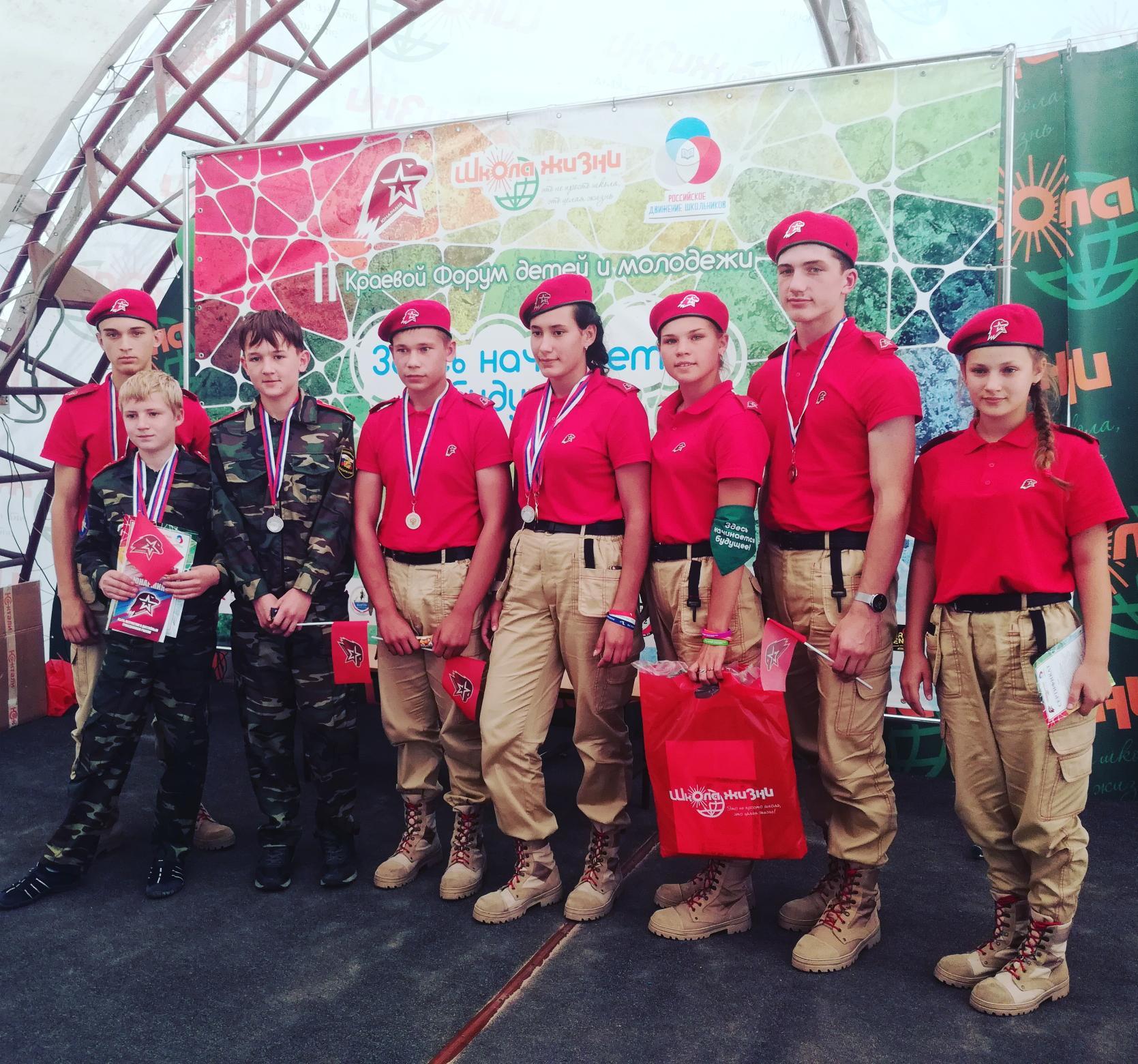 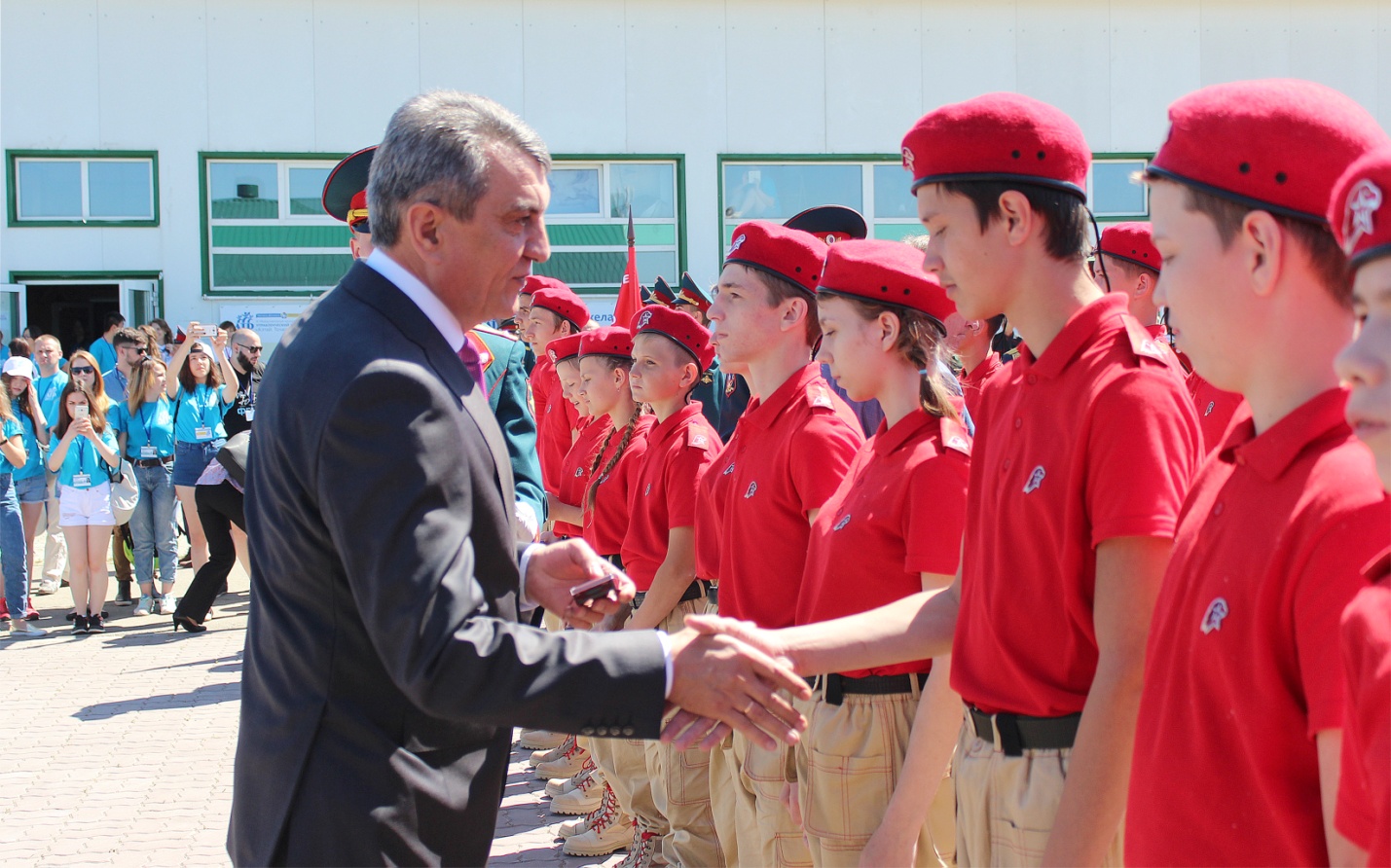 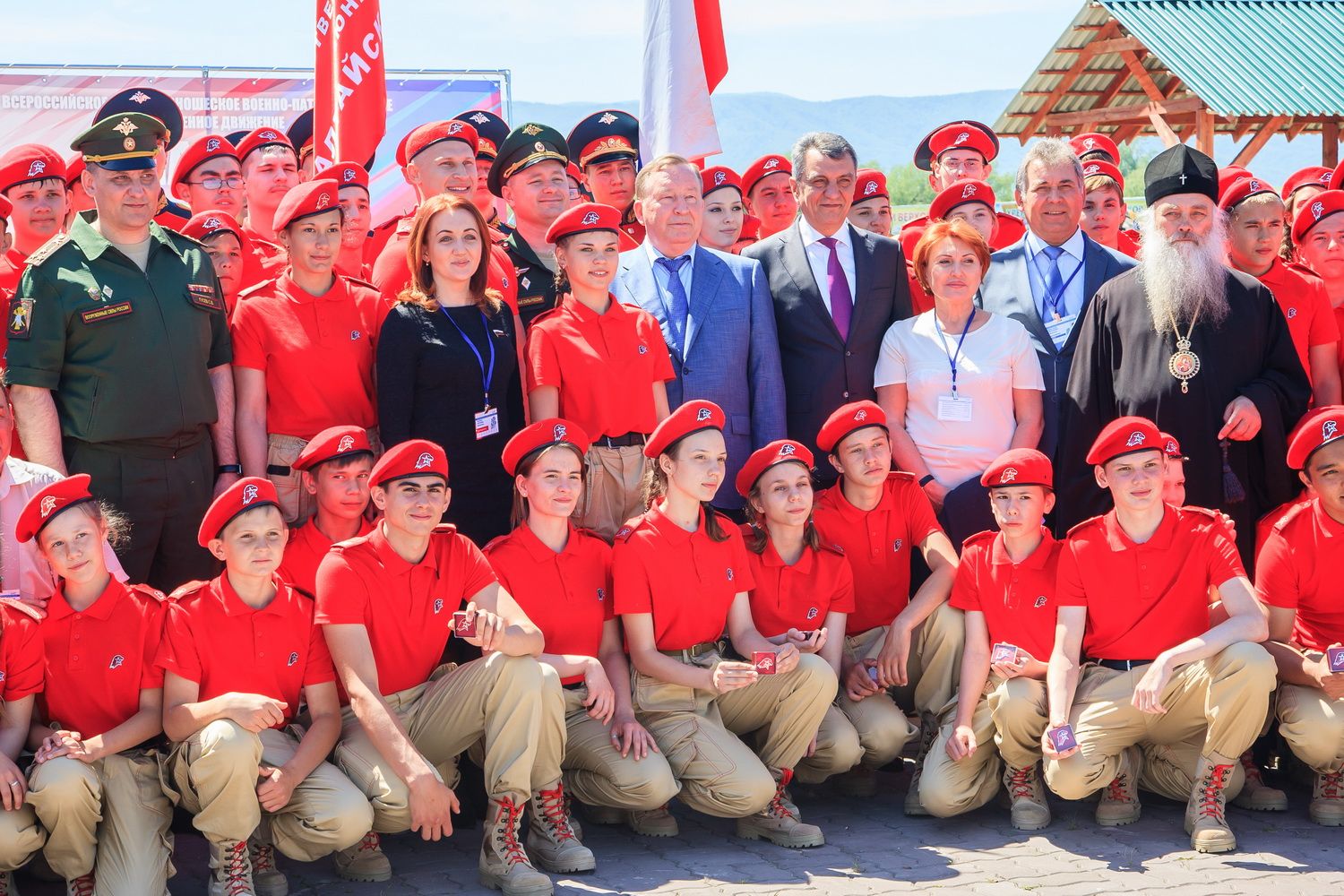 